 Камила Отарова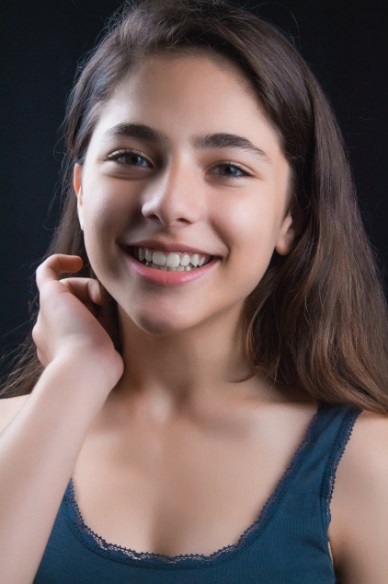             Актриса, модельВозраст: 14 летГод и дата рождения: 24.12.2004Место проживания: г. МоскваРост: 164 смЦвет волос: темно-русыйЦвет глаз: карий ( носит серые линзы)Тип внешности: европейскаяРазмер одежды: по ростуРазмер обуви: 36Контакты: т. 8 (909)-999- 30-41, info.oscarnash@gmail.comОБРАЗОВАНИЕ: Кино - школа Евгения Гормана , 2016-2017г.Актёрские курсы RK, 2016-2017г.Турецкий языковой институт YE, 2018-2020г.РАБОТЫ В КИНО:2019г. «Жестокий Мир Мужчин», сериал, режиссер Роман Нестеренко, роль Кира в юности2019г. «Доктор Преображенский», режиссер Сергей Тарамаев, сериал, роль Асмик2019г. «Джафарон»,х/ф, режиссер Петрова Наталья, роль Камила сестра главного героя2018г. «Непрощенный» ,х/ф, режиссер Сарик Андреасян, эпизод2018г. «Так не бывает», сериал, режиссер Наталья Хлопецкая, сквозная роль балерина2018г. «Ничто не случается дважды», сериал, режиссер Оксана Байрак, роль Римас 2017г. «Кризис нежного возраста» ,сериал, режиссер Наталья Меркулова, эпизод2016г. «Красный платочек», к/м, режиссер Арсен Автанделян, роль Камила  РАБОТЫ НА ТВ:2015г. Телепередача «Это смешно», режиссер Роман Нестеренко, дочь  Ашота Кещана2015г. Телепередача «Пищевая революция», режиссер Стас Федосов, экспертРЕКЛАМА:2016г. Никелодеон, Камила Отарова мнение о Губке Бобе2015г. Гипермаркет «Карусель», дети едут с дачи2014г. «Доступное жильё», сестра главного героя КамилаСЪЕМКИ В КЛИПАХ:2018 г. Клип «Мама» певицы Ясении, роль Ясения в детствеДОПОЛНИТЕЛЬНЫЕ НАВЫКИ:Языки: английский язык - свободное владение, турецкий - разговорный уровень, китайский - базовыйПение: вокал - индивидуальные занятия с преподавателем Танец: хип-хопВиды спорта: Баскетбол, футбол, ролики, велосипед, коньки, верховая ездаЗаграничный паспорт -  срок до 2026 годаНАГРАДЫ И ДОСТИЖЕНИЯ:2014г. Академический хор 1 место2015г. Спортивные старты 1 местоCcылки:Instagram @krasivie_sestrenkihttps://kinolift.ru/884https://www.kino-teatr.ru/kino/acter/c/ros/452805/works/https://www.youtube.com/channel/UCPPROhYJ0dsoaJ9yMin_WxA?view_as=subscriber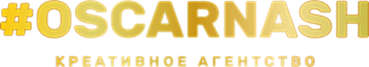 Тел.: +7 909 999-30-41,  e-mail:  Info.oscarnash@gmail.com